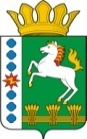 КОНТРОЛЬНО-СЧЕТНЫЙ ОРГАН ШАРЫПОВСКОГО РАЙОНАКрасноярского краяЗаключениена проект Постановления администрации Парнинского сельсовета «О внесении изменений в Постановление администрации Парнинского сельсовета от 30.10.2013 № 155-п «Об утверждении муниципальной программы Парнинского сельсовета «Защита населения от чрезвычайных ситуаций и обеспечение пожарной безопасности»  (в ред. от 28.08.2019 № 102-п)11 февраля  2020 год 								    № 04Настоящее экспертное заключение подготовлено Контрольно – счетным органом Шарыповского района на основании ст. 157 Бюджетного  кодекса Российской Федерации, ст. 9 Федерального закона от 07.02.2011 № 6-ФЗ «Об общих принципах организации и деятельности контрольно – счетных органов субъектов Российской Федерации и муниципальных образований», ст. 5 Решения Шарыповского районного Совета депутатов от 20.09.2012 № 31/289р «О внесении изменений и дополнений в Решение Шарыповского районного Совета депутатов от 21.06.2012 № 28/272р «О создании Контрольно – счетного органа Шарыповского района» (в ред. от 20.09.2012 № 31/289р, от 24.01.2013 № 36/374р, от 25.09.2014 № 51/573р, от 26.02.2015 № 56/671р, от 09.11.2017 № 19/197р), Соглашения от 22.01.2015 «О передаче Контрольно-счетному органу Шарыповского района полномочий Контрольно-счетного органа Парнинского  сельсовета по осуществлению внешнего муниципального финансового контроля» и в соответствии со стандартом организации деятельности Контрольно-счетного органа Шарыповского района СОД 2 «Организация, проведение и оформление результатов финансово-экономической экспертизы проектов Решений Шарыповского районного Совета депутатов и нормативно-правовых актов по бюджетно-финансовым вопросам и вопросам использования муниципального имущества и проектов муниципальных программ» утвержденного приказом Контрольно-счетного органа Шарыповского района от 16.12.2013 № 29.          Представленный на экспертизу проект Постановления администрации Парнинского сельсовета «О внесении изменений в Постановление администрации Парнинского сельсовета от 30.10.2013 № 155-п «Об утверждении муниципальной программы Парнинского сельсовета «Защита населения от чрезвычайных ситуаций и обеспечение пожарной безопасности» (в ред. от 28.08.2019 № 102-п) направлен в Контрольно – счетный орган Шарыповского района 11 февраля 2020 года, разработчиком данного проекта Постановления является администрация Парнинского сельсовета Шарыповского района. Основанием для разработки муниципальной программы являются:- статья 179 Бюджетного кодекса Российской Федерации;- Постановление администрации Парнинского сельсовета от 29.07.2013 № 94-п «Об утверждении Порядка разработки, утверждения и реализации   муниципальных программ»;- распоряжение администрации Парнинского сельсовета от 31.07.2013  № 28-р «Об утверждении перечня муниципальных программ Парнинского сельсовета» (в ред. от 17.01.2018 2-р).Ответственный исполнитель муниципальной программы администрация Парнинского сельсовета.Соисполнители муниципальной программы отсутствуют.Мероприятие проведено 11 февраля 2020 года.В ходе подготовки заключения Контрольно – счетным органом Шарыповского района были проанализированы следующие материалы:- проект Постановления администрации Парнинского сельсовета «О внесении изменений в постановление администрации Парнинского сельсовета от 30.10.2013 № 155-п «Об утверждении муниципальной программы Парнинского сельсовета «Защита населения от чрезвычайных ситуаций и обеспечение пожарной безопасности» (в ред. от 28.08.2019 № 102-п);- паспорт муниципальной программы Парнинского сельсовета «Об утверждении муниципальной программы Парнинского сельсовета «Защита населения от чрезвычайных ситуаций и обеспечение пожарной безопасности»;- Решение Парнинского сельского Совета депутатов от 23.12.2019 № 65-1564 «О внесении изменений в Решение Парнинского сельского Совета депутатов от 13.12.2018 № 45-112 «О бюджете поселения на 2019 год и плановый период 2020 – 2021 годов».Подпрограммы муниципальной программы:Предупреждение, спасение, помощь.Обеспечение пожарной безопасности населенных пунктов. Цель муниципальной программы – обеспечение эффективной деятельности и управления в системе гражданской обороны, защиты населения и территорий от чрезвычайных ситуаций и обеспечение пожарной безопасности.Рассмотрев представленные материалы к проекту Постановления муниципальной программы «Защита населения и территории от чрезвычайных ситуаций  и обеспечение пожарной безопасности»  установлено следующее:В соответствии с проектом паспорта Программы происходит изменение по строке (пункту) «Ресурсное обеспечение муниципальной программы».После внесения изменений строка  будет читаться:Уменьшение бюджетных ассигнований по муниципальной программе за счет средств бюджета поселения  в сумме 1 500,00 руб. (0,34%).В соответствии с проектом паспорта подпрограммы «Предупреждение, спасение, помощь» происходит изменение по строке (пункту) «Информация по ресурсному обеспечению подпрограммы, в том числе по всем источникам финансирования на очередной финансовый год и плановый период».После внесения изменений строка  будет читаться:Уменьшение бюджетных ассигнований по подпрограмме «Предупреждение, спасение, помощь» за счет средств бюджета поселения в сумме 500,00 руб. (33,33%) в связи с не приобретением листовок по пропаганде и предупреждению террористических акций.В соответствии с проектом паспорта подпрограммы «Обеспечение пожарной безопасности населенных пунктов» происходит изменение по строке (пункту) «Информация по ресурсному обеспечению подпрограммы, в том числе по всем источникам финансирования на очередной финансовый год и плановый период».После внесения изменений строка  будет читаться:Уменьшение бюджетных ассигнований по подпрограмме «Обеспечение пожарной безопасности населенных пунктов» за счет средств бюджета поселения в сумме 1 000,00 руб. (0,22%) в связи с не приобретением плакатов по подготовке населения и территорий к действиям во время пожара и пожароопасной обстановке.На основании выше изложенного Контрольно-счётный  орган Шарыповского района  предлагает Администрации Парнинского сельсовета принять проект Постановления администрации Парнинского сельсовета «О внесении изменений в постановление администрации Парнинского сельсовета от 30.10.2013 № 155-п «Об утверждении муниципальной программы Парнинского сельсовета «Защита населения от чрезвычайных ситуаций и обеспечение пожарной безопасности» (в ред. от 28.08.2019 № 102-п).ПредседательКонтрольно – счетного органа				Г.В. СавчукАудитор	Контрольно – счетного органа						И.В. ШмидтРесурсное обеспечение муниципальной программы Предыдущая редакция Предлагаемая редакция (проект Постановления)Ресурсное обеспечение муниципальной программы Общий объем бюджетных ассигнований на реализацию муниципальной  программы составляет  447 342,00 руб. в том числе;  за счет средств краевого бюджета421 755,00 руб., из них:2019 год – 84 350,00 руб.;2020 год – 140 585,00 руб.;2021 год – 196 820,00 руб.за счет средств бюджета поселения  25 587,00  руб., из них:2019 год – 5 717,00 руб.;2020 год – 8 529,00 руб.;2021 год – 11 341,00 руб.Общий объем бюджетных ассигнований на реализацию муниципальной  программы составляет  445 842,00 руб. в том числе;  за счет средств краевого бюджета 421 755,00 руб., из них:2019 год – 84 350,00 руб.;2020 год – 140 585,00 руб.;2021 год – 196 820,00 руб.за счет средств бюджета поселения  24 087,00  руб., из них:2019 год – 4 217,00 руб.;2020 год – 8 529,00 руб.;2021 год – 11 341,00 руб.Информация по ресурсному обеспечению подпрограммы, в том числе по всем источникам финансирования на очередной финансовый год и плановый периодПредыдущая редакция Предлагаемая редакция (проект Постановления)Информация по ресурсному обеспечению подпрограммы, в том числе по всем источникам финансирования на очередной финансовый год и плановый периодОбщий объем бюджетных ассигнований на реализацию подпрограммы составляет  1 500,00 руб., в том числе:  за счет средств бюджета поселений1 500,00 руб., из них:2019 год – 500,00 руб.;2020 год – 500,00 руб.;2021 год – 500,00 руб.Общий объем бюджетных ассигнований на реализацию подпрограммы составляет  1 000,00 руб., в том числе:  за счет средств бюджета поселений1 000,00 руб., из них:2019 год – 0,00 руб.;2020 год – 500,00 руб.;2021 год – 500,00 руб.Информация по ресурсному обеспечению подпрограммы, в том числе по всем источникам финансирования на очередной финансовый год и плановый периодПредыдущая редакция Предлагаемая редакция (проект Постановления)Информация по ресурсному обеспечению подпрограммы, в том числе по всем источникам финансирования на очередной финансовый год и плановый периодОбщий объем бюджетных ассигнований на реализацию подпрограммы составляет  445 842,00 руб., в том числе:  за счет средств краевого бюджета421 755,00 руб., из них:2019 год – 84 350,00 руб.;2020 год – 140 585,00 руб.;2021 год – 196 820,00 руб.за счет средств бюджета поселений24 087,00 руб., из них:2019 год – 5 217,00 руб.;2020 год – 8 029,00 руб.;2021 год – 10 841,00 руб.Общий объем бюджетных ассигнований на реализацию подпрограммы составляет  444 842,00 руб., в том числе:  за счет средств краевого бюджета421 755,00 руб., из них:2019 год – 84 350,00 руб.;2020 год – 140 585,00 руб.;2021 год – 196 820,00 руб.за счет средств бюджета поселений23 087,00 руб., из них:2019 год – 4 217,00 руб.;2020 год – 8 029,00 руб.;2021 год – 10 841,00 руб.